OBJETIVO.Actualizar anualmente los procedimientos de las dependencias de la Cámara de Representantes y consolidarlos en el Manual de Procesos y Procedimientos (área administrativa y área legislativa). Esta actualización surge de la dinámica normal que en su ejecución sufren los procesos y procedimientos por factores tales como: aplicación de mejores prácticas y nuevos métodos de trabajo, cambios en la normatividad vigente, necesidades de usuarios y grupos de interés.ALCANCEEste procedimiento inicia con la identificación de la necesidad de la actualización de uno o varios procedimientos, continua con la realización y documentación de la actualización y termina con la socialización, divulgación y puesta en operación de la nueva versión del procedimiento. El presente procedimiento aplica a todas las dependencias de la Cámara de Representantes. La actualización y/o modificación de un procedimiento puede generarse en cualquier momento del tiempo a solicitud del líder responsable del proceso.NORMASModelo Estándar de Control Interno MECI 1000:2005 – Decretos 1599 de 2005 y Decreto 943 de 2014Norma Técnica de Calidad de la Gestión Pública NTCGP 1000:2009 – Ley 872 de 2003. Es importante tener en cuenta que la NTC GP 1000 pasó a ser parte del Modelo Integrado de Planeación y Gestión – MIPG con el decreto 1499 de 2017Modelo Integrado de Planeación y Gestión MIPG V2 - Decreto 2482 de 2012 y Decreto 1499 de 2017Procedimiento de elaboración y control de documentos y registros establecido en el Sistema de Gestión Documental de la Cámara de Representantes.TÉRMINOS Y DEFINICIONESProcedimientos: conjunto de especificaciones, relaciones, responsabilidades, controles y ordenamiento de las actividades y tareas requeridas para cumplir con el proceso. Los procedimientos permiten conocer la manera cómo funciona internamente una organización o un área de la misma, en lo que respecta a la descripción de tareas, requerimientos y a los cargos responsables de su ejecución. Además, contribuyen a controlar el cumplimiento de las rutinas de trabajo, facilitan las labores de auditoria y evaluación y auxilian en la inducción y re inducción del puesto de trabajo, capacitación e integración del talento humano.Responsables: Dependencias, áreas o funcionarios encargadas de asegurar la ejecución de las actividades del procedimiento.Control de cambios: es la acción de controlar los cambios que tiene un documento a través del tiempo y se evidencia en el número de la versión que se establece desde la elaboración inicial del documento. Su control se realizará vía registro en el mismo documento y en el Listado Maestro de DocumentosFormato: documento elaborado para consignar el resultado de una actividad o tarea. Una vez diligenciado se denomina registro.Guía: documento asociado a los procesos y procedimientos, que especifica en mayor detalle actividades o tareas, presentando alternativas de realización.Instructivo: documento que orienta el diligenciamiento de un formato o herramienta informática, su desarrollo dependerá de la complejidad de los mismos, el tipo de toma de decisiones o incidencia en la operación de la Entidad. Es preciso aclarar que no todos los formatos o herramientas informáticas requieren instructivo.Listado Maestro de Documentos: relación de documentos internos y externos del Sistema Integrado de Gestión de la CÁMARA DE REPRESENTANTES, los cuales se encuentran asociados a los procesos.Macroproceso: forma de identificar los procesos de la CÁMARA DE REPRESENTANTES, se encuentra constituido por las actividades ejecutadas en los distintos procesos de la entidad.Manual: corresponde a los documentos que agrupa el conjunto de disposiciones establecidas para la operación del Sistema Integrado de Gestión de la Entidad.Manual de Procesos y Procedimientos: está compuesto por los documentos relacionados a los procesos. Estos documentos pueden ser de los siguientes tipos: caracterizaciones, procedimientos, guías, manuales, instructivos, indicadores, formatos y demás que sean identificados en la pirámide documental de la Entidad, Por otro lado, estos documentos asociados a cada proceso se relacionan en el Listado Maestro de Documentos.Mapa de procesos: Representación gráfica de la operación de la Entidad.Modelo de Operación por Procesos: elemento de Control que permite conformar el estándar organizacional que soporta la operación de la Entidad, armonizando la Misión y Visión Institucional con un enfoque sistémico, orientándola hacia una organización por procesos, los cuales en su interacción, interdependencia y relación causa - efecto garantizan una ejecución eficiente y el cumplimiento de los objetivos de la Entidad.Política: elemento de Control que establece las guías de acción para la implementación de las estrategias de ejecución de la Entidad; define los límites y parámetros necesarios para ejecutar los procesos y los procedimientos.Proceso: Conjunto de entradas tangibles o intangibles, suministradas por un proveedor. A estas entradas se les asigna recursos y se le aplican controles, obteniendo salidas tangibles o intangibles, destinadas a un usuario, generando un impacto en los mismos. Se clasifican en estratégicos, misionales, de apoyo y de evaluación.Registro: documento que presenta resultados obtenidos o proporciona evidencia de actividades ejecutadas, puede ser en medio físico o magnético.Revisión: actividad emprendida para asegurar la conveniencia, adecuación, eficacia, eficiencia y efectividad del tema objeto de la revisión, para alcanzar unos objetivos establecidos.Validación:  y aprobación: Confirmación mediante el suministro de evidencia objetiva de que se han cumplido los requisitos para una utilización o aplicación específica prevista. La responsabilidad de revisar y validar metodológicamente los documentos de gestión estará a cargo de la Oficina de Planeación y Sistemas, posteriormente envía al líder para aprobación y al Comité Coordinador de Control Interno ó quien haga sus veces para ponerlos a consideración y aprobación definitiva.Verificación: confirmación mediante la aportación de evidencia objetiva, para señalar que se han cumplido los requisitos especificados.DESCRIPCIÓN DEL PROCEDIMIENTO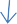 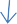 DOCUMENTACION ASOCIADA(Como formatos, instructivos, tablas, y demás documentos que apoyan la ejecución del procedimiento).Los formatos que se utilizan en este procedimiento son: Formato de Nota Interna, Formato de Acta de Reunión y la Plantilla para documentar procedimientos, los cuales se muestran a continuación:Formato de Nota InternaNo.--- Código - Número- Año Fecha:Para:De:Asunto:Respetados Doctores: xxxxxxxxxxxxxxxxxxxxxxxxxxxxxxxxxxxxxxxxxxxxxxxxxxxxxxxxxxxxxxxxxxxxxxxxxxxxxxxxxxxxxxxxxxxxxxxxxxxxxxxxx Cordialmente,FIRMA:  	Nombre:Cargo:Anexos:Proyectó:Elaboró:Calle 10 No 7-50Capitolio NacionalCarrera 7 N° 8 – 68 Ed. Nuevo del Congreso Carrera 8 N° 12 B - 42 Dir. Administrativa Bogotá D.C - Colombiawww.camara.gov.co twitter@camaracolombia Facebook:   camaraderepresentantesPBX  4325100/5101/5102Línea Gratuita 018000122512Formato de Acta de ReuniónPlantilla para documentar procedimientosOBJETIVOALCANCENORMASGENERALIDADESTÉRMINOS Y DEFINICIONESDESCRIPCIÓN DEL PROCEDIMIENTODOCUMENTACION ASOCIADA(Como instructivos, tablas, y demás documentos que apoyan la ejecución del procedimiento).CONTROL DE CAMBIOSCONTROL DE CAMBIOSANEXOSNo se presentaron anexos en este procedimiento.NoACTIVIDADDESCRIPCIÓNRESPONSABLEREGISTRO1InicioIdentificar la necesidad de actualizar, modificar, suprimir o crear un procedimiento o procesoEl líder del procedimiento identifica de manera detallada la necesidad de la actividad a describir (alcance, normas, descripción, responsable, etc) del procedimiento o proceso objeto de actualizar, modificar, suprimir o crear. Como conocedor de las actividades de su proceso.Todas las dependencias de la entidadDocumento de necesidades2Solicitar acompañamiento metodológico a la Oficina de Planeación y SistemasEl líder del procedimiento solicita a la Oficina de Planeación y Sistemas el acompañamiento metodológico para efectuar la actualización, modificación y creación de procedimiento o proceso. La solicitud se efectúa a través de Nota Interna y /o correo electrónico.Líderes de ProcesoNota Interna y/o correo electrónico3                                                    NO         Cumple        requisitosEl profesional designado de la Oficina de Planeación y Sistemas  verifica y valida que la solicitud cumpla con la política y requisitos establecidos en el "Procedimiento de Elaboración y Control de documentos y Registros de el "Sistema de Gestión Documental".Profesional designado de la Oficina de Planeación y SistemasChequeo de requisitos4Dar respuesta a solicitud y asignar Profesional de acompañamiento y asesoríaDar respuesta a la solicitud de la radicación, designando el Profesional de la Oficina de Planeación y Sistemas que acompañara y asesora metodológicamente el procedimiento.Jefe Oficina de Planeación y SistemasActa o correo electrónico5Realizar sesión de trabajo para actualizar, modificar, suprimir y/o crear procedimiento o procesoEl profesional designado de la Oficina de Planeación y Sistemas se reúne con el líder del procedimiento o delegado para actualizado o modificado, o crearlo y asesorar técnica y metodológicamente los cambios.Profesional designado de la Oficina de Planeación y Sistemas y el  líder del  o procedimiento o delegado.Acta de Reunión6Realizar la documentación del procedimiento en la PLANTILLA ESTANDAR deProcedimientos y procesoEl profesional designado de la Oficina de Planeación y Sistemas debe diligenciar la PLANTILLA   DE   PROCEDIMIENTOS   con los cambios, modificaciones, adiciones o supresiones efectuados por el líder del procedimiento, teniendo especial cuidado en dar cumplimiento a lo establecido en el PROCEDIMIENTO DE ELABORACION Y CONTROL DE DOCUMENTOS      Y      REGISTROS    delSistema de Gestión Documental, y a aspectos como: versión del procedimiento, código del procedimiento, actualizarlo en el Listado Maestro de Documentos, si cambio, registro de los cambios efectuados al procedimiento, fecha de modificación, fecha de vigencia.Profesional designado  Oficina de Planeación y SistemasVersión de procedimientoA   A7Enviar el procedimiento al líder del procedimiento solicitante para su aprobaciónEl profesional designado de la Oficina de Planeación y Sistemas que hizo el acompañamiento metodológico debe a través del jefe de la Oficina de Planeación y Sistemas envía el documento con el procedimiento validado al líder del proceso, para que este lo apruebe.Profesional designado  Oficina de Planeación y SistemasNota Interna o correo electrónico enviando Versión del   procedimiento8Aprobar versión del    procedimiento por parte líder de procesoEl líder del procedimiento solicitante, valida y aprueba la versión actualizada por el profesional designado de la Oficina de Planeación y Sistemas.Líder del procedimiento solicitante-Versión del  procedimiento aprobado por Líder9Presentar procedimiento o proceso al Comité Coordinador Control Interno o Comité Correspondiente El Profesional designado de la Oficina de Planeación y Sistemas proyecta nota interna o correo electrónico de envió al Comité  Coordinador de Control Interno o Comité correspondiente  del procedimiento o proceso para su consideración y aprobación.Comité Coordinador de Control Interno o Comité correspondienteNota Interna o correo electrónico enviando Versión del procedimiento o proceso para aprobación.10Realizar pronunciamiento por parte del Comité Coordinador de Control Interno o Comité Correspondiente El Profesional designado de la Oficina de Planeación y Sistemas proyecta nota o correo electrónico de envió al Comité de Control Interno del procedimiento o proceso para su aprobación.Comité Coordinador de Control Interno o Comité Correspondiente Acta de aprobación del procedimiento o proceso por parte Comité Coordinador de Control Interno o Comité Correspondiente 11Remitir versión del procedimiento o proceso para su publicación en la INTRANET Y WEBEl funcionario designado de  la Oficina de Planeación y Sistemas, una vez aprobado el procedimiento o proceso  por el Comité Coordinador de Control Interno o Comité Correspondiente, solicita al funcionario encargado  la publicación en la página web y de la INTRANET de Entidad.Profesional  designado de la Oficina de Planeación y SistemasNota Interna o correo electrónico enviando Versión del  procedimiento o proceso12Publicar en página WEB e INTRANET de la Cámara el procedimiento o procesoFuncionario designado de la Oficina de Planeación y Sistemas realiza publicación de la versión del procedimiento o proceso vigente en la INTRANET en la página WEB de la Cámara.Funcionario designado Oficina de Planeación y SistemasProcedimiento o proceso publicado en página WEB e INTRANET de la Cámara, Pantallazos o reporte de publicación13Dar a conocer el                  procedimiento o procesoLa Oficina de Planeación y Sistemas envía al líder el procedimiento proceso, para que al interior de sus áreas sea de conocimiento de todo su equipo de trabajo.Funcionario designado Oficina de Planeación y SistemasNota Interna o correo electrónico enviando Versión del procedimiento o procesofinFIN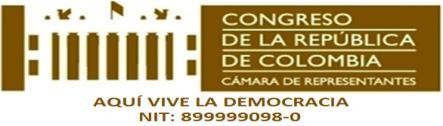 Oficina Planeación y SistemasOficina Planeación y SistemasOficina Planeación y SistemasNota InternaCÓDIGOA-G.1-F03Nota InternaVERSIÓN01-2015Nota InternaPÁGINA5 de 8Radicado salida:Radicado Recibido en ventanilla:URGENTEPROYECTAR RESPUESTAPARA SU INFORMACIÓNDAR RESPUESTA INMEDIATAFAVOR DAR CONCEPTOFAVOR TRAMITARNo. FOLIOSOficina Planeación y SistemasOficina Planeación y SistemasOficina Planeación y SistemasActaCÓDIGOA-G.1-F01ActaVERSIÓN01-2016ActaPÁGINA6 de 8Asunto:Fecha:Hora iniciación:Hora iniciación:Hora iniciación:Hora terminación:Hora terminación:Lugar:Lugar:Lugar:Lugar:Lugar:Lugar:Lugar:Lugar:Lugar:IntegrantesIntegrantesIntegrantesIntegrantesIntegrantesIntegrantesCargoCargoCargoCargoNombreNombreFirmaFirmaFirmaNo.Temas a desarrollar12Desarrollo de la ReuniónDesarrollo de la ReuniónAcuerdos y CompromisosResponsableFecha de EntregaCalle 10 No 7-50 Capitolio NacionalCarrera 7 N° 8 – 68 Ed. Nuevo del Congreso Carrera 8 N° 12 B - 42 Dir. Administrativa Bogotá D.C - Colombiawww.camara.gov.cotwittercamaracolombia Facebook:   camaraderepresentantesPBX  4325100/5101/5102Línea Gratuita 018000122512Elaboró:Revisó:Aprobó:Oficina Asesora de Planeación y SistemasOficina Asesora de Planeación y SistemasOficina Asesora de Planeación y SistemasFECHA: 01/11/2019FECHA: 01/11/2019FECHA: 01/11/2019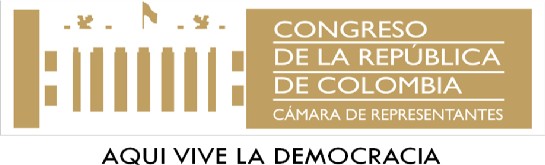 CAMARA DE REPRESENTANTESNombre de la DependenciaCAMARA DE REPRESENTANTESNombre de la DependenciaCAMARA DE REPRESENTANTESNombre de la DependenciaPROCEDIMIENTO: Nombre del procedimiento PROCESO: Código del ProcesoCÓDIGO3GSS1P1PROCEDIMIENTO: Nombre del procedimiento PROCESO: Código del ProcesoVERSIÓ N2PROCEDIMIENTO: Nombre del procedimiento PROCESO: Código del ProcesoFECHA28-05-14PROCEDIMIENTO: Nombre del procedimiento PROCESO: Código del ProcesoPÁGINA7 de 8No.ACTIVIDADDESCRIPCIÓNRESPONSABLEREGISTROASPECTOS QUE CAMBIARON EN EL DOCUMENTODETALLES DE LOS CAMBIOS EFECTUADOSRESPONSABLE DE LA SOLICITUD DEL CAMBIOFECHA DEL CAMBIO DD/MM/AAVERSIONElaboró:Revisó:Aprobó:Oficina Asesora de Planeación y SistemasOficina Asesora de Planeación y SistemasOficina Asesora de Planeación y SistemasFECHA: 01/11/2019FECHA: 01/11/2019FECHA: 01/11/2019Nº VERSIÓNFECHADESCRIPCIÓN DEL CAMBIO228-05-2014Versión inicial del procedimiento elaborada en convenio con la Fundación CREAMOS el año 2014318-12-2019Se efectuaron ajustes de contenido en los numerales 1.2.3.4. y 5. En el numeral 5 descripción	del   procedimiento,	se rediseñaron las actividades para hacer más eficiente y operativo el procedimiento Elaboró:Revisó:Aprobó:Oficina Asesora de Planeación y SistemasOficina Asesora de Planeación y SistemasOficina Asesora de Planeación y SistemasFECHA: 01/11/2019FECHA: 01/11/2019FECHA: 01/11/2019